Title of the Manuscript (In English)Makalenin Türkçe Başlığı (Turkish Title of the Manuscript)Name Surname1*, Name Surname 1, Name Surname 2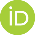 1Address.2Address.AbstractThe “Abstract” section should briefly present the purpose of the study, methods used and results obtained. The title “Abstract” should be written bold and in 12 pt. The abstract text should be written in 9 pt. The authors are prompted use the ‘Calibri’ style throughout the whole manuscript, including the references. The abstract should contain minimum 150 words and maximum 200 words. Use of abbreviations in the abstract are not allowed, unless they are very common and standard. If the use of an abbreviation is essential, it should be indicated in parentheses at the first mention in the abstract text. A minimum of three and a maximum of six keywords should be provided after leaving one-line space after the abstract. The keywords should be given in italics 9 pt. The Turkish and English abstract (with keywords) should fit on the first page.Keywords: GIS, Remote sensing, Spatial analysisÖzet“Özet” bölümü kısaca çalışmanın amacını, kullanılan yöntemleri ve elde edilen sonuçlar ile irdelemeleri içermelidir. ‘Özet’ başlığı kalın ve 12 punto olmalıdır. Özet metni ise 9 punto olarak yazılmalıdır. Yazarlar, kaynaklar da dâhil olmak üzere, makalenin tamamında “Calibri” fontunu kullanmalıdırlar. Özet bölümü en az 150 en fazla 200 kelimeden oluşmalıdır. Çok yaygın olmadıkça veya alanında standart olmadıkça özet bölümünde kısaltma kullanılmamalıdır. Eğer özet bölümünde kısaltma verilmesi mecbur ise kısaltma metindeki ilk geçtiği yerde parantez içinde yazılmalıdır. Özetten sonra bir satır boşluk bırakılarak en az üç en fazla altı adet anahtar kelime verilmelidir. Anahtar kelimeler italik olarak yazılmalı ve 9 punto olmalıdır.Anahtar kelimeler: CBS, Uzaktan algılama, Konumsal analiz1. IntroductionThe main text, which should be in 10 pt and “Calibri” type, may include the sections Introduction, Material and Methods, Results and Discussion, Conclusions, Acknowledgements and References. The Introduction section presents information about the purpose of the study, scope and literature review. Further sections incorporate information about theoretical background, methods used, application stages, results and conclusions drawn from the results. The page margins should be 2 cm from left and right; and 2.5 cm from the top and bottom. Paragraphs should be justified and pages should not be numbered. The manuscript should not exceed 20 pages, including the references. The first letters of each title word should be capitalized. The title of the manuscript should be bold, left aligned and in 16 pt. One-line space should be left at the end of each section and after titles and subtitles. If a section title is left alone at the end of a page, it should be moved to the following page. One-line space should be left before and after figures, tables and equations. Each new paragraph should be indented 0.5 cm and there should be no spaces between the paragraphs.The titles and subtitles of sections should be written bold and be numbered in consecutive decimal system. There should be a maximum of three level subtitles. The abstract section should not be numbered. The main section titles (1., 2., 3., …) should be in 12 pt, the second-level subtitles (1.1., 1.2., 1.3., …) should be in 11 pt and third-level subtitles (1.1.1., 1.1.2., 1.1.3., ...) should be in 10 pt. 1.1 Tables and FiguresThe tables and figures should be numbered consecutively and be centered on the page. The title of each table should be above the table and the title of each figure should be below the figure. There should be one-line space between the figure/table title and figure/table. The table and figure titles should be centered and written in 10 pt. The tables and figures should be placed as close as possible to the place they mentioned first. Text and numbers in the tables can be reduced to no smaller than 8 pt to fit on the pages. The footnotes used for the tables should be arranged in 8 pt and at the bottom of the table. If there are consecutive figures/tables, there should be two-line space between these figures/tables. The tables should not be in image format. Each figure and table should be referred in the main text as “as seen in Figure 1” or “as seen in Table 2”. The resolution of each figure should be at least 300 DPI. 1.1.1 Examples for the Figures and TablesTable 1. Classification accuracy of the classesFigure 1. Classification accuracy of the classesThe variables, matrices and vectors in the text should be written italic. The matrices should be depicted with bold capital letters, and the vectors should be depicted with bold lower case. If simple formulas are required between lines of text, formulas should be prepared in text format. The equations can be generated with editors such as Ms. Word Equation Editor, MathType etc. The equations should also be editable, left aligned and 10 pt. The equation numbers should be written in parenthesis and be right aligned. Below is an example for Equation 1.The publications with one author should be cited in the text as “(Robertson, 2000)”. If the surname and publication year should not be in the same parenthesis, the publication should be cited as “Robertson (2000) suggested that…”. If there are two authors, the publication should be cited as “(Robertson and Walker, 2006)”. In cases where there are three or more authors, the publication should be cited as “(Robertson et al. 2016)” or “Robertson et al. (2016) suggested that…”. AcknowledgementsThe institutions, organizations or persons providing financial support to the study should be included in this section. Those who make a preliminary examination and proposals before submitting the article should also be included in this section. This section should not be numbered. ReferencesAPA style (Version 7) should be used for citing sources. In parenthetical references, the author's name and publication date are included in parentheses and added at the end of the sentence. In in-text citation, the author's name is included in the text as part of the sentence and the year is written in parentheses. Examples of citing references in the text and in parentheses are given below.Citation in the text: Sönmez et al. (2013) and Guney (2018) emphasized that due to the high duration of the sun's rays on the slopes with a southern aspect, heat and evaporation are higher on the slopes with a southern aspect than on the northern slopes, and therefore the slopes with a southern aspect are more suitable for weathering and erosion.Citation in parentheses: Various statistical, machine learning and data mining methods have been used for erosion susceptibility mapping (Akgun & Turk, 2011; Rahmati et al., 2016; Ghosh & Mukhopadhyay, 2021).References should be arranged in “References” section. Firstly, references should be ordered alphabetically according to the cited and quoted authors’ surname, then chronologically if necessary. Both References and Acknowledgements should not have section numbers. The name of articles listed in the References should be written in lowercase, expect the first letter. The second and following lines should be adjusted at 0.5 cm from the left hand margin for each reference. Examples of different kinds of publications are given below. You can find detailed information about other source types on the APA 7 official website.Journal Article:One authorFormat: Lastname, A. (year). Title of the article. Title of the Journal, Volume(Issue), First page–Last page. doiPaivio, A. (1975). Perceptual comparisons through the mind’s eye. Memory & Cognition, 3(1), 635–647.Jerrentrup, A. (2018). Teaching medicine with the help of “Dr. House.” PLoS ONE, 13(3), Article e0193972.Akıncı, H. (2022). Assessment of rainfall-induced landslide susceptibility in Artvin, Turkey using machine learning techniques. Journal of African Earth Sciences, 191, Article 104535. https://doi.org/10.1016/j.jafrearsci.2022.104535Mounier-Kuhn, P. (2012). Computer science in French universities: Early entrants and latecomers. Information & Culture: A Journal of History, 47(4), 414–456.Yılmaz, M. U. (2023). Keşif kuraklık indeksi ve standartlaştırılmış yağış indeksi kullanılarak Kırklareli ilinde kuraklığın eğilimi ve zamansal değişkenliği. Doğal Afetler ve Çevre Dergisi, 9(2), 341-364. https://doi.org/10.21324/dacd.1296428Andreff, W. (2000). The evolving European model of professional sports finance. Journal of Sports Economics, 1, 257–276. https://doi.org/10.1177/152700250000100304Two and more authorsFormat: Lastname, A., & Lastname, B. (year). Title of the article. Title of the journal, Volume(Issue), First page–Last page. doiKöroğlu, B., & Akıncı, H. (2023). Coğrafi bilgi sistemleri tabanlı çok kriterli karar analizi ile Giresun ili dereli ilçesinin taşkın duyarlılık analizi. Artvin Çoruh Üniversitesi Mühendislik ve Fen Bilimleri Dergisi, 1(2), 62–81. Becker, L. J., & Seligman, C. (1981). Welcome to the energy crisis. Journal of Social Issues, 37(2), 1–7.Cheryan, S., & Meltzoff, A. N. (2015). Cultural stereotypes as gatekeepers. Frontiers in Psychology, 6, Article e0214466. https://doi.org/10.3389/fpsyg.2015.00049Demirarslan, K. O., & Akıncı, H. (2016). Doğu Karadeniz bölgesinde kükürtdioksit (SO2) dağılımlarının coğrafi bilgi sistemleri yardımıyla belirlenmesi. Doğal Afetler ve Çevre Dergisi, 2(2), 81-99. https://doi.org/10.21324/dacd.91087Frischlich, L., Hahn, L., & Rieger, D. (2021). The promises and pitfalls of inspirational media: What do we know, and where do we go from here? Media and Communication, 9(2), 162–166. https://doi.org/10.17645/mac.v9i2.4271Grady, J. S., Her, M., Moreno, G., Perez, C., & Yelinek, J. (2019). Emotions in storybooks: A comparison of storybooks that represent ethnic and racial groups in the United States. Psychology of Popular Media Culture, 8, 207–217. https://doi.org/10.1037/ppm0000185Rosette, J., Suárez, J., North P., & Los S. (2011). Forestry applications for satellite lidar remote sensing. Photogrammetric Engineering and Remote Sensing, 77(3), 271-279.Article with DOI Number:Format: Lastname, A. (year). Title of the article. Title of the Journal. Advance online publication. doiMuldoon, K., Towse, J., Simms, V., Perra, O., & Menzies, V. (2012). A longitudinal analysis of estimation, counting skills, and mathematical ability across the first school year. Developmental Psychology. Advance online publication. https://doi.org/10.1037/a0028240.Article in Press: Format: Lastname, A. (in press). Title of the article. Title of the Journal.Hindmoor, A., & McConnell, A. (in press). Why didn’t they see it coming? Warning signs, acceptable risks and the global financial crisis. Political Studies.Preprint Article:Format: Lastname, A. (year). Title of the article. Web site. doiHampton, S., Rabagliati, H., Sorace, A., & Fletcher-Watson, S. (2017). Autism and bilingualism: A qualitative interview study of parents’ perspectives and experiences. PsyArXiv. https://doi.org/10.31234/osf.io/76xfsBook: Format: Lastname, A. (year). Title of the book (edition, Volume). Publisher. doiAttention: The edition, volume, and DOI are not compulsory.Strunk, W., Becker, E., & White, E. B. (1979). The guide to everything and then some more stuff (3rd ed.). Macmillan.von der Lippe, T. L. (Ed.). (2016). Student affairs for academic administrators. Stylus Publishing; ACPA Books.Kearney, D. J., & Simpson, T. L. (2020). Concise guides on trauma care. Mindfulness-based interventions for trauma and its consequences. American Psychological Association. https://doi.org/10.1037/0000154-000Florian, L. (Ed.). (2014). The SAGE handbook of special education (2nd ed., Vol. 1). SAGE.American Psychiatric Association. (2013). Diagnostic and statistical manual of mental disorders (5th ed.). https://doi.org/10.1176/appi.books.9780890425596.744053Book Chapter:Format: Lastname, A. (year). Title of the chapter. In B. Lastname, C. Lastname & D. Lastname (Eds.), Title of the book (Volume, pp. First page–Last page). Publisher. doiBergquist, J. M. (1992). German Americans. In J. D. Buenker & L. A. Ratner (Eds.), Multiculturalism in the United States: A comparative guide to acculturation and ethnicity (Vol. 3, pp. 53–76). Greenwood.Belsey, C. (2006). Poststructuralism. In S. Malpas & P. Wake (Eds.), The Routledge companion to critical theory (pp. 51–61). Routledge.Baker, F. M., & Lightfoot, O. B. (1993). Psychiatric care of ethnic elders. In A. C. Gaw (Ed.), Culture, ethnicity, and mental illness (pp. 517–552). American Psychiatric Press.Scott, D. (2005). Colonial governmentality. In J. X. Inda (Ed.), Anthropologies of modernity (pp. 21–49). Wiley. http://www3.interscience.wiley.com/cgi-bin/bookhome/117909832Conference/Symposium paperProvide the names of the presenters in the author element of the reference.Provide the full dates of the conference in the date element of the reference.Describe the presentation in square brackets after the title. The description is flexible (e.g., “[Conference session],” “[Paper presentation],” “[Poster session],” “[Keynote address]”).Provide the name of the conference or meeting and its location in the source element of the reference.To cite only the abstract of a conference presentation, include the word “abstract” as part of the bracketed description (e.g., “[Conference presentation abstract]”).Conference/Symposium paper, keynote address, poster presentation, etc. (unpublished)Whipple, S. (2018, March 6-9). Control beliefs as a moderator of stress on anxiety [Conference presentation]. Southeastern Psychological Association 64th Annual Meeting, Charleston, SC, United States.Evans, A. C., Jr., Garbarino, J., Bocanegra, E., Kinscherff, R. T., & Márquez-Greene, N. (2019, August 8–11). Gun violence: An event on the power of community [Conference presentation]. APA 2019 Convention, Chicago, IL, United States. https://convention.apa.org/2019-videoCacioppo, S. (2019, April 25–28). Evolutionary theory of social connections: Past, present, and future [Conference presentation abstract]. Ninety-ninth annual convention of the Western Psychological Association, Pasadena, CA, United States. https://westernpsych.org/wp-content/uploads/2019/04/WPA-Program-2019-Final-2.pdf.Conference paper in Proceedings (published as a book)Cismas, S. C. (2010). Educating academic writing skills in engineering. In P. Dondon & O. Martin (Eds.), Latest trends on engineering education (pp. 225–247). WSEAS Press.Kushilevitz, E., & Malkin, T. (Eds.). (2016). Lecture notes in computer science: Vol. 9562. Theory of cryptography. Springer. https://doi.org/10.1007/978-3-662-49096-9.Conference paper in Proceedings (published as a journal issue)Chaudhuri, S., & Biswas, A. (2017). External terms-of-trade and labor market imperfections in developing countries. Proceedings of the Academy of Economics and Economic Education, 20(1), 11-16. https://search-proquest-com.elibrary.jcu.edu.au/docview/1928612180?accountid=16285Duckworth, A. L., Quirk, A., Gallop, R., Hoyle, R. H., Kelly, D. R., & Matthews, M. D. (2019). Cognitive and noncognitive predictors of success. Proceedings of the National Academy of Sciences, USA, 116(47), 23499–23504. https://doi.org/10.1073/pnas.1910510116Published Thesis or Dissertation: Format: Lastname, A. A. (year). Title of thesis [Doctoral, Master, or Bachelor’s thesis or dissertation, Name of the Institution]. Name of Repository. www.website.comAkıncı, H. (2006). Konumsal veri altyapılarının web servisleri ile gerçekleştirilmesi: mevcut durum analizi ve gelecek yönelimlerinin belirlenmesi [Doktora tezi, Karadeniz Teknik Üniversitesi]. YÖK Ulusal Tez Merkezi. https://tez.yok.gov.tr/UlusalTezMerkeziZambrano-Vazquez, L. (2016). The interaction of state and trait worry on response monitoring in those with worry and obsessive-compulsive symptoms [Doctoral dissertation, University of Arizona]. UA Campus Repository. https://repository.arizona.edu/handle/10150/620615Kelly, C. B. D. (2018). The art of coffee roasting [Doctoral thesis, University of Waikato]. The University of Waikato Research Commons. https://hdl.handle.net/10289/11614Kabir, J. M. (2016). Factors influencing customer satisfaction at a fast-food hamburger chain: The relationship between customer satisfaction and customer loyalty [PhD dissertation, Wilmington University]. ProQuest Dissertations & Theses Global.Report:Format: Author. (year). Title of the report in sentence case (Number of the Report or Working Paper if available). Publisher if different to author. www.website.com if availableHershey Foods Corporation. (2001). 2001 Annual report (Working Paper No. 3). Wiley.Queensland Department of Innovation and Tourism Industry Development. (2016). Advancing tourism 2016. https://www.publications.qld.gov.au/dataset/advancing-tourism/resource/df997cf7-14fc-47b1-ac99-ddc7f0975967Website: Format: Lastname, A. (year). Title of the webpage in sentence case. Name of the Website in Title Case. www.website.comJohnson, A. (2018, May 24). The promise of specialised early intervention in psychosis services. IEPA. https://iepa.org.au/network-news/it-doesnt-need-to-be-this-way-the-promise-of-specialised-early-intervention-in-psychosis-servicesCzachor, E. M. (2021). Bella Thorne thanked the FBI for “searching tirelessly” for the hacker who allegedly threatened her. BuzzFeed. https://www.buzzfeed.com/emilymaeczachor/bella-thorne-responded-alleged-hackers-arrestFagan, J. (2019, March 25). Nursing clinical brain. OER Commons. Retrieved January 7, 2020, from https://www.oercommons.org/authoring/53029-nursing-clinical-brain/viewCenter for Systems Science and Engineering. (2020, May 6). COVID-19 dashboard by the Center for Systems Science and Engineering (CSSE) at Johns Hopkins University (JHU). Johns Hopkins University & Medicine, Coronavirus Resource Center. Retrieved May 6, 2020, from https://coronavirus.jhu.edu/map.htmlAttention: If the author and the name of the website are the same, omit the name of the website to avoid repetition.World Health Organization. (2018). The top 10 causes of death. https://www.who.int/news-room/fact-sheets/detail/the-top-10-causes-of-deathPublished or Unpublished Data set:Format: Author. (Year). Title of document in sentence case [Data set]. Website. www.website.com              Author. (Year). Title of document in sentence case [Unpublished raw data]. Website/Publisher. www.website.comCoppedge, M., Gerring, J., Knutsen, C. H., Lindberg, S. I., Teorell, J., Altman, D. (2019). V-Dem country-year dataset v9 [Data set]. V-Dem. https://doi.org/10.23696/vdemcy19O’Donohue, W. (2017). Content analysis of undergraduate psychology textbooks (ICPSR 21600; Version V1) [Data set]. ICPSR. https://doi.org/10.3886/ICPSR36966.v1Evans, S. K. (2014). Personnel survey [Unpublished raw data]. University of Southern California.Important Notes1. Arrange entries in alphabetical order by the surname of the first author.During, J. (2005).Escalas, J. (2013).Jacobus, M., Keller, E. F., & Shuttleworth, S. (Eds.). (2013).Scott, A. J. (2012).2. If authors have the same surname, alphabetize them according to their first initial.Johnson, A. (2004).Johnson, I. (2002).3. If there are entries with identical authors, order them chronologically, earliest first.Escalas, J. (2013).Escalas, J. (2019).4. If there are entries with identical authors published in the same year, organize them in the reference list alphabetically by the title of the article or chapter. Then assign letter suffixes to the year (a, b, c, etc.).Berndt, T. J. (1981a). Berndt, T. J. (1981b). 5. When citing sources in the text, use the example notations in the table belowClassClassification accuracyWater86 %Building84 %Vegetation82 %Shadow92 %(1)Type of CitationCitation in textParenthetical citation in textOne authorAkıncı (2022)(Akıncı, 2022)Two authorAkıncı and Özalp (2007)(Akıncı & Özalp, 2007)Three and more authorsAkıncı et al. (2020)(Akıncı et al., 2020)